LE MOIS D’AVRIL EN FRANCE 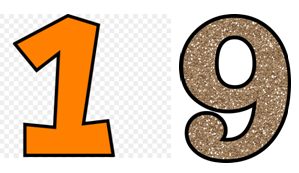 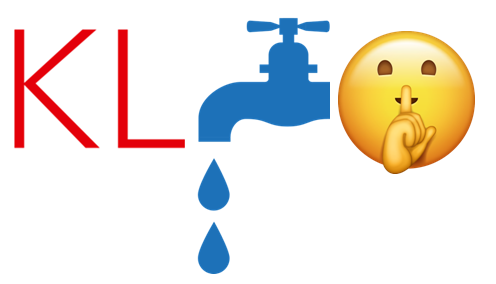 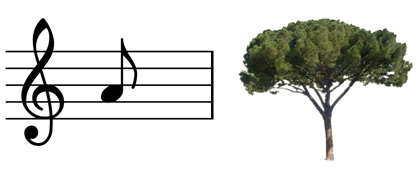 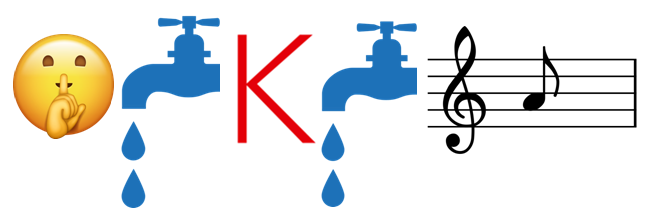 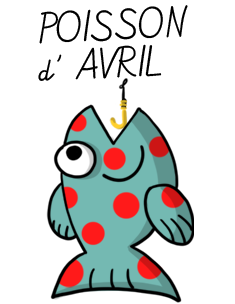 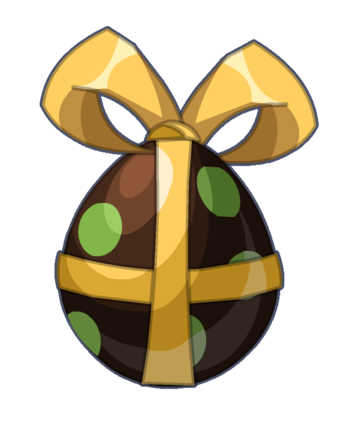 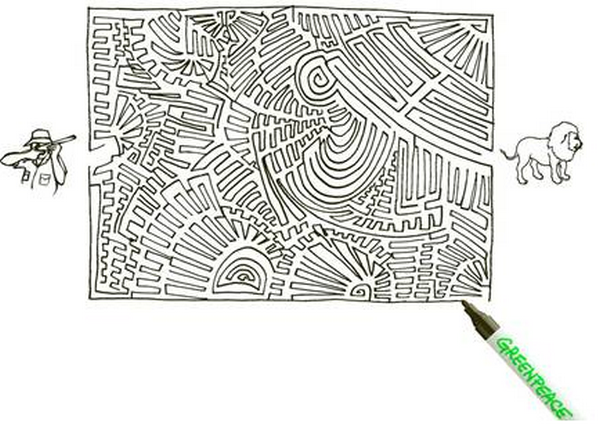 CORRIGÉ L’histoire du poisson d’avrilNous avons voulu faire une plaisanterie et nous avons caché des mots intrus dans le texte. Retrouve-les ! On raconte que jusqu'en 1564, l'année sympathique commençait le 1er avril, date où les gens se souhaitaient la bonne année lumière et s’offraient des étrennes et des cadeaux. Cette année-là, le roi Charles IX a décidé de modifier le calendrier sportif pour faire commencer l'année le 1er janvier. Les gens étaient désorientés, parce que cela a changé leurs habitudes bleues. Ils ont donc continué à s'offrir des cadeaux et des étrennes le 1er Avril. Alors, pour ne pas s’offrir deux fois dans l’année de riches cadeaux, le cadeau du 1r avril est devenu un cadeau riche sans valeur, qui pouvait même être rigolo. Pourquoi un poisson ? Une des interprétations est qu’il pouvait faire référence au dernier signe de la victoire du zodiaque (Poissons), qui marquait la sortie de secours de l’hiver. Pâques Cloche, lapin, chocolat22 avril : Journée mondiale de la Terre